 MODULO DI RICHIESTA DELLA CONFERMA DELL’IDONEITA’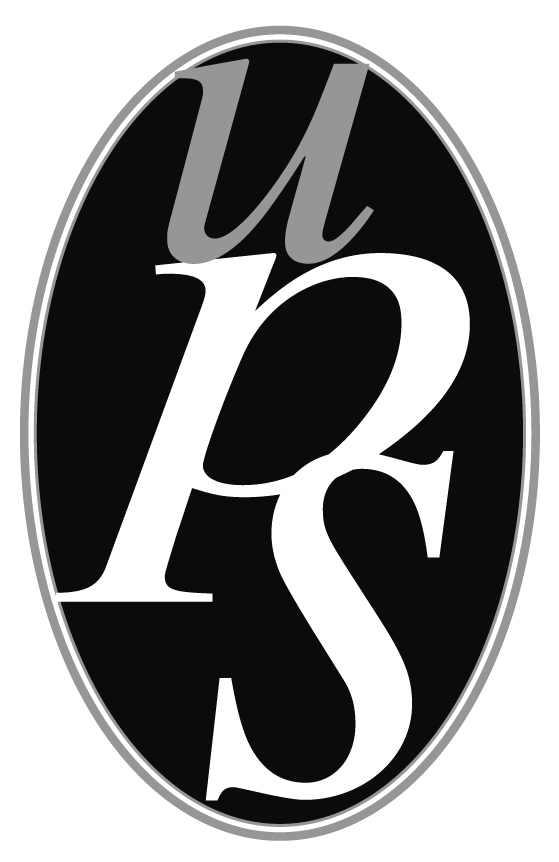 ALL’INSEGNAMENTO DELLA RELIGIONE CATTOLICA PER GLI INSEGNANTI DI POSTO COMUNE DELLA SCUOLA DELL’INFANZIA E PRIMARIAAl Vescovo di Piacenza-BobbioMons. Gianni AmbrosioIo sottoscritta / o ……………………………………………………… (Cognome e nome)(compilare con scrittura leggibile e in stampatello)Nata /o a ………………………………………. il ………………… Stato civile ……………………Residente a ……………………………  Prov. ……….. Via / Piazza ………………………………Parrocchia ……………………………………  Diocesi ……………………………………………..Telefono: abitazione ……………………….. cellulare ……………………………………………E-mail: ………………………………………………………………………………………………….In possesso del titolo di qualificazione professionale prescritto dal Dpr 16.2.85 n. 751/Dpr 23.6.90 n. 202: (art 4.4) “Nella scuola materna ed elementare l'insegnamento della religione cattolica può essere impartito, ai sensi del punto 2.6 dagli insegnanti del circolo didattico che abbiano frequentato nel corso degli studi secondari superiori l'insegnamento della religione cattolica, o comunque siano riconosciuti idonei dall'ordinario diocesano”:frequenza dell’IRC nella scuola o istituto magistrale  (  )in servizio nella scuola dell’infanzia o primaria nell’anno scolastico 85/86  (  )…………………………………………………………………………………………..  (  )Docente presso la Direzione Didattica/Istituto Comprensivo …………………………………Scuola dell’infanzia  (  )           Scuola primaria          (  )            In ruolo  (SI)   (NO)1. Preso atto delle condizioni necessarie all’idoneità così come sono definite dal Codice di Diritto Canonico (Canoni 804 e 805), dalla Delibera n. 41 della XXVI Assembra Generale della CEI e dalle disposizioni diocesane vigenti, e che tali condizioni si fondano sui seguenti requisiti indispensabili:a) una conoscenza adeguata dei contenuti della rivelazione cristiana e della dottrina dellaChiesa in vista dell’insegnamento scolastico;b) una competenza pedagogico-metodologico-didattica adeguata al grado di scuola per ilquale si rilascia l’idoneità;c) una testimonianza di vita cristiana coerente con la fede professata e vissuta nella pienacomunione ecclesiale;2. Essendo in possesso dell’attestato di frequenza al corso di formazione-aggiornamentoproposto dall’Ufficio Scuola-Servizio IRC;3. Avendo consegnato il relativo elaborato di una Unità di Apprendimento;4. Avendo consegnato la lettera di presentazione del mio parroco o di un presbitero incardinato nella Diocesi di Piacenza-Bobbio, l’autocertificazione relativa al regolare svolgimento dell’insegnamento della Religione Cattolica nelle classi dove ho operato, nonché il modulo “Privacy”,chiedo mi venga confermata                        l’idoneità ad insegnare religione cattolicadata ……………………………..                                 Firma………………………………………….